Вопрос: В каком отчетном периоде работодателю необходимо отразить кадровое событие, если оно наступило в одном отчетном периоде, а приказ о кадровом изменении вышел в другом отчетном периоде?Ответ: Если событие кадрового мероприятия наступило в одном отчетном периоде, а приказ о кадровом изменении вышел в другом отчетном периоде, то работодателю при представлении в органы ПФР формы СЗВ-ТД, необходимо данное кадровое мероприятие отразить в отчетном периоде, когда наступило событие. 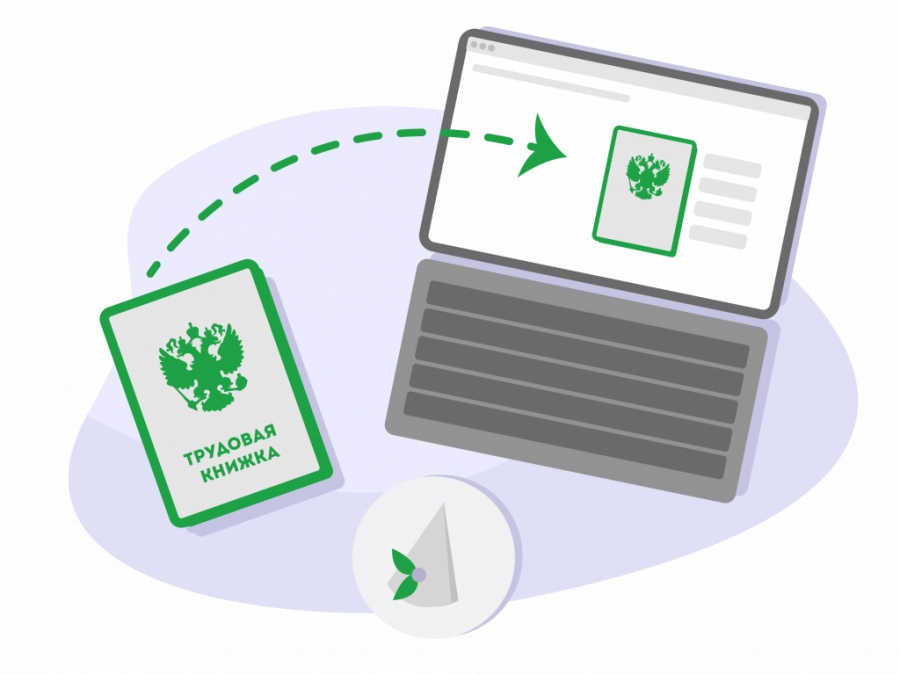 